		آمار  روزانه شناورهای تخلیه وبارگیری شرکت آریا بنادر ایرانیان	از ساعت  45: 06  تا ساعت 06:45 مورخه 21/09/1400 لغایت 22/09/1400		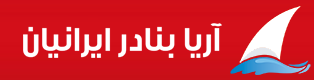      کارشناس امور بندری شرکت آریا بنادر ایرانیان                                         امیر صابری کهناسکلهاسکلهاسکلهنام شناورنام شناورنام کشتیرانینام کشتیرانینام کشتیرانینام کشتیرانیتناژ  تخلیهتناژ  تخلیهتناژبارگیریتناژبارگیریتناژبارگیریمحل تخلیهمحل تخلیهمحل تخلیهنوع تجهیزاتنوع تجهیزاتنوع تجهیزاتمحموله کشتیمحموله کشتیمحموله کشتیتاریخ و ساعت پهلوگیریتاریخ و ساعت پهلوگیریتاریخ و ساعت شروع عملیاتتاریخ و ساعت شروع عملیاتتاریخ و ساعت شروع عملیاتتاریخ و ساعت شروع عملیاتتناژ  تخلیه و بارگیــریتناژ  تخلیه و بارگیــریتناژ  تخلیه و بارگیــریتناژ  تخلیه و بارگیــریتناژ  تخلیه و بارگیــریتناژ  تخلیه و بارگیــریتناژ  تخلیه و بارگیــریمجموع تناژ سه شیفتمجموع تناژ سه شیفتمجموع تناژ سه شیفتتناژباقیمانده /اتمام تخلیه یا بارگیری(تن)تناژباقیمانده /اتمام تخلیه یا بارگیری(تن)تناژباقیمانده /اتمام تخلیه یا بارگیری(تن)تناژباقیمانده /اتمام تخلیه یا بارگیری(تن)زمان عملیات(OT)زمان عملیات(OT)زمان عملیات(OT)زمان عملیات(OT)نرم متوسطنرم متوسطنرم متوسطنرم متوسطماندگاری دراسکله(ساعت)ماندگاری دراسکله(ساعت)اسکلهاسکلهاسکلهنام شناورنام شناورنام کشتیرانینام کشتیرانینام کشتیرانینام کشتیرانیتناژ  تخلیهتناژ  تخلیهتناژبارگیریتناژبارگیریتناژبارگیریمحل تخلیهمحل تخلیهمحل تخلیهنوع تجهیزاتنوع تجهیزاتنوع تجهیزاتتخلیهبارگیریبارگیریتاریخ و ساعت پهلوگیریتاریخ و ساعت پهلوگیریتاریخ و ساعت شروع عملیاتتاریخ و ساعت شروع عملیاتتاریخ و ساعت شروع عملیاتتاریخ و ساعت شروع عملیاتتناژصبحتناژصبحتناژعصرتناژعصرتناژعصرتناژشبتناژشبمجموع تناژ سه شیفتمجموع تناژ سه شیفتمجموع تناژ سه شیفتتناژباقیمانده /اتمام تخلیه یا بارگیری(تن)تناژباقیمانده /اتمام تخلیه یا بارگیری(تن)تناژباقیمانده /اتمام تخلیه یا بارگیری(تن)تناژباقیمانده /اتمام تخلیه یا بارگیری(تن)تخلیهتخلیهبارگیریبارگیریتخلیهبارگیریبارگیریبارگیریماندگاری دراسکله(ساعت)ماندگاری دراسکله(ساعت)333وفا-1وفا-1وفاپیروز کاسپینوفاپیروز کاسپینوفاپیروز کاسپینوفاپیروز کاسپین**124012401240***لیبهر4017لیبهر4017لیبهر4017*پالتپالت19/09/0019/09/0019/09/0019/09/0019/09/0019/09/00**03:0003:00*6969695050333وفا-1وفا-1وفاپیروز کاسپینوفاپیروز کاسپینوفاپیروز کاسپینوفاپیروز کاسپین**124012401240***لیبهر4017لیبهر4017لیبهر4017*پالتپالت11:5511:5515:5015:5015:5015:50ب: 205ب: 205ب: *ب: *ب: *ب: *ب: *ب: 205ب: 205ب: 205اتمام  بارگیری: 13:45اتمام  بارگیری: 13:45اتمام  بارگیری: 13:45اتمام  بارگیری: 13:45**03:0003:00*6969695050444آمسکی 103آمسکی 103شمیم  دریا  شمیم  دریا  شمیم  دریا  شمیم  دریا  28112811***خلیج فارس خلیج فارس خلیج فارس لیبهر 229منگان224لیبهر 229منگان224لیبهر 229منگان224جو دامی **21/09/0021/09/0021/09/0021/09/0021/09/0021/09/00ت:*ت:*ت:54ت:54ت:54ت: 960ت: 960ت:1014ت:1014ت:1014باقی تخلیه: 1797باقی تخلیه: 1797باقی تخلیه: 1797باقی تخلیه: 179707:2007:20**137*****444آمسکی 103آمسکی 103شمیم  دریا  شمیم  دریا  شمیم  دریا  شمیم  دریا  28112811***خلیج فارس خلیج فارس خلیج فارس لیبهر 229منگان224لیبهر 229منگان224لیبهر 229منگان224جو دامی **17:4017:4020:4520:4520:4520:4507:2007:20**137*****555پاتریسپاتریسدریای خزردریای خزردریای خزردریای خزر23752375441441441محوطه   انبارمحوطه   انبارمحوطه   انبارمنگان224منگان224منگان224تخته- چندلاپالتپالت17/09/0017/09/0017/09/0017/09/0017/09/0017/09/00ت:*ت:*ت: *ت: *ت: *ت: *ت: *ت: *ت: *ت: *******************************************09:3009:30*303030110110555پاتریسپاتریسدریای خزردریای خزردریای خزردریای خزر23752375441441441محوطه   انبارمحوطه   انبارمحوطه   انبارمنگان224منگان224منگان224تخته- چندلاپالتپالت03:1003:1009:3009:3009:3009:30ب:216ب:216ب:62ب:62ب:62ب:*ب:*ب:278ب:278ب:278اتمام بارگیری :17:00اتمام بارگیری :17:00اتمام بارگیری :17:00اتمام بارگیری :17:00**09:3009:30*303030110110666آمسکی138آمسکی138شمیم دریاشمیم دریاشمیم دریاشمیم دریا29102910***حمل یکسرهحمل یکسرهحمل یکسرهگاتوالد-مکندهگاتوالد-مکندهگاتوالد-مکندهگندم**21/09/0021/09/0021/09/0021/09/0021/09/0021/09/00ت: *ت: *ت: 1310ت: 1310ت: 1310ت:1333ت:1333ت:2643ت:2643ت:2643باقی تخلیه: 267باقی تخلیه: 267باقی تخلیه: 267باقی تخلیه: 26712:4512:45**208*****666آمسکی138آمسکی138شمیم دریاشمیم دریاشمیم دریاشمیم دریا29102910***حمل یکسرهحمل یکسرهحمل یکسرهگاتوالد-مکندهگاتوالد-مکندهگاتوالد-مکندهگندم**12:5512:5516:3016:3016:3016:3012:4512:45**208*****777ایشیمایشیمیاقوت طلایی بندریاقوت طلایی بندریاقوت طلایی بندریاقوت طلایی بندر11541154121012101210محوطهمحوطهمحوطهریلی4011ریلی 4010ریلی4011ریلی 4010ریلی4011ریلی 4010تختهپالت - کیسهپالت - کیسه18/09/0018/09/0018/09/0018/09/0018/09/0018/09/00ت:*ت:*ت: *ت: *ت: *ت:*ت:*ت: *ت: *ت: *******************************************15:1515:15*3030309292777ایشیمایشیمیاقوت طلایی بندریاقوت طلایی بندریاقوت طلایی بندریاقوت طلایی بندر11541154121012101210محوطهمحوطهمحوطهریلی4011ریلی 4010ریلی4011ریلی 4010ریلی4011ریلی 4010تختهپالت - کیسهپالت - کیسه04:0004:0011:3011:3011:3011:30ب: 179ب: 179ب: 229ب: 229ب: 229ب: 43ب: 43ب:  451ب:  451ب:  451اتمام  بارگیری : 00:20اتمام  بارگیری : 00:20اتمام  بارگیری : 00:20اتمام  بارگیری : 00:20**15:1515:15*3030309292888آناآناپارساگستر آبراه دریاپارساگستر آبراه دریاپارساگستر آبراه دریاپارساگستر آبراه دریا990990***محوطهمحوطهمحوطهلیبهر 4017ریلی 4010لیبهر 4017ریلی 4010لیبهر 4017ریلی 4010چوبگرد**21/09/0021/09/0021/09/0021/09/0021/09/0021/09/00ت: *ت: *ت:311ت:311ت:311ت: 61ت: 61ت:372ت:372ت:372باقی تخلیه: 618باقی تخلیه: 618باقی تخلیه: 618باقی تخلیه: 61811:5511:55**32*****888آناآناپارساگستر آبراه دریاپارساگستر آبراه دریاپارساگستر آبراه دریاپارساگستر آبراه دریا990990***محوطهمحوطهمحوطهلیبهر 4017ریلی 4010لیبهر 4017ریلی 4010لیبهر 4017ریلی 4010چوبگرد**11:3511:3515:3015:3015:3015:3011:5511:55**32*****برای تخلیه کشتی آمسکی103 در شیفت صبح*عصر3شب5استفاده گردید.برای تخلیه کشتی آمسکی103 در شیفت صبح*عصر3شب5استفاده گردید.برای تخلیه کشتی آمسکی103 در شیفت صبح*عصر3شب5استفاده گردید.برای تخلیه کشتی آمسکی103 در شیفت صبح*عصر3شب5استفاده گردید.برای تخلیه کشتی آمسکی103 در شیفت صبح*عصر3شب5استفاده گردید.برای تخلیه کشتی آمسکی103 در شیفت صبح*عصر3شب5استفاده گردید.برای تخلیه کشتی آمسکی103 در شیفت صبح*عصر3شب5استفاده گردید.برای تخلیه کشتی آمسکی103 در شیفت صبح*عصر3شب5استفاده گردید.برای تخلیه کشتی آمسکی103 در شیفت صبح*عصر3شب5استفاده گردید.برای تخلیه کشتی آمسکی103 در شیفت صبح*عصر3شب5استفاده گردید.برای تخلیه کشتی آمسکی103 در شیفت صبح*عصر3شب5استفاده گردید.برای تخلیه کشتی آمسکی103 در شیفت صبح*عصر3شب5استفاده گردید.برای تخلیه کشتی آمسکی103 در شیفت صبح*عصر3شب5استفاده گردید.برای تخلیه کشتی آمسکی103 در شیفت صبح*عصر3شب5استفاده گردید.برای تخلیه کشتی آمسکی103 در شیفت صبح*عصر3شب5استفاده گردید.برای تخلیه کشتی آمسکی103 در شیفت صبح*عصر3شب5استفاده گردید.برای تخلیه کشتی آمسکی103 در شیفت صبح*عصر3شب5استفاده گردید.برای تخلیه کشتی آمسکی103 در شیفت صبح*عصر3شب5استفاده گردید.برای تخلیه کشتی آمسکی103 در شیفت صبح*عصر3شب5استفاده گردید.برای تخلیه کشتی آمسکی103 در شیفت صبح*عصر3شب5استفاده گردید.برای تخلیه کشتی آمسکی103 در شیفت صبح*عصر3شب5استفاده گردید.برای تخلیه کشتی آمسکی103 در شیفت صبح*عصر3شب5استفاده گردید.برای تخلیه کشتی آمسکی103 در شیفت صبح*عصر3شب5استفاده گردید.برای تخلیه کشتی آمسکی103 در شیفت صبح*عصر3شب5استفاده گردید.برای تخلیه کشتی آمسکی103 در شیفت صبح*عصر3شب5استفاده گردید.برای تخلیه کشتی آمسکی103 در شیفت صبح*عصر3شب5استفاده گردید.برای تخلیه کشتی آمسکی103 در شیفت صبح*عصر3شب5استفاده گردید.برای تخلیه کشتی آمسکی103 در شیفت صبح*عصر3شب5استفاده گردید.برای تخلیه کشتی آمسکی103 در شیفت صبح*عصر3شب5استفاده گردید.برای تخلیه کشتی آمسکی103 در شیفت صبح*عصر3شب5استفاده گردید.برای تخلیه کشتی آمسکی103 در شیفت صبح*عصر3شب5استفاده گردید.برای تخلیه کشتی آمسکی103 در شیفت صبح*عصر3شب5استفاده گردید.برای تخلیه کشتی آمسکی103 در شیفت صبح*عصر3شب5استفاده گردید.برای تخلیه کشتی آمسکی103 در شیفت صبح*عصر3شب5استفاده گردید.برای تخلیه کشتی آمسکی103 در شیفت صبح*عصر3شب5استفاده گردید.برای تخلیه کشتی آمسکی103 در شیفت صبح*عصر3شب5استفاده گردید.برای تخلیه کشتی آمسکی103 در شیفت صبح*عصر3شب5استفاده گردید.برای تخلیه کشتی آمسکی103 در شیفت صبح*عصر3شب5استفاده گردید.برای تخلیه کشتی آمسکی103 در شیفت صبح*عصر3شب5استفاده گردید.برای تخلیه کشتی آمسکی103 در شیفت صبح*عصر3شب5استفاده گردید.برای تخلیه کشتی آمسکی103 در شیفت صبح*عصر3شب5استفاده گردید.برای تخلیه کشتی آمسکی103 در شیفت صبح*عصر3شب5استفاده گردید.برای تخلیه کشتی آمسکی103 در شیفت صبح*عصر3شب5استفاده گردید.برای تخلیه کشتی آمسکی103 در شیفت صبح*عصر3شب5استفاده گردید.برای تخلیه کشتی آمسکی103 در شیفت صبح*عصر3شب5استفاده گردید.برای تخلیه کشتی آمسکی103 در شیفت صبح*عصر3شب5استفاده گردید.برای تخلیه کشتی آمسکی103 در شیفت صبح*عصر3شب5استفاده گردید.برای تخلیه کشتی آمسکی103 در شیفت صبح*عصر3شب5استفاده گردید.برای تخلیه کشتی آمسکی103 در شیفت صبح*عصر3شب5استفاده گردید.برای تخلیه کشتی آمسکی103 در شیفت صبح*عصر3شب5استفاده گردید.برای تخلیه کشتی آمسکی103 در شیفت صبح*عصر3شب5استفاده گردید.برای تخلیه کشتی آمسکی103 در شیفت صبح*عصر3شب5استفاده گردید.برای تخلیه کشتی آمسکی103 در شیفت صبح*عصر3شب5استفاده گردید.نام شناورنام شناورنام شناورنام شناورنام شناوراز ساعت لغایتاز ساعت لغایتاز ساعت لغایتاز ساعت لغایتاز ساعت لغایتاز ساعت لغایتاز ساعت لغایتمیزان توقفمیزان توقفمیزان توقفتوضیحاتتوضیحاتتوضیحاتتوضیحاتتوضیحاتتوضیحاتتوضیحاتتوضیحاتتوضیحاتتوضیحاتتوضیحاتنام شناورنام شناورنام شناورنام شناورنام شناوراز ساعت لغایتاز ساعت لغایتاز ساعت لغایتاز ساعت لغایتاز ساعت لغایتمیزان توقفمیزان توقفمیزان توقفتوضیحاتتوضیحاتتوضیحاتتوضیحاتتوضیحاتتوضیحاتتوضیحاتتوضیحاتتوضیحاتتوضیحاتتوضیحاتتوضیحات3وفا-1وفا-1وفا-1وفا-1وفا-106:45 الی 07:1506:45 الی 07:1506:45 الی 07:1506:45 الی 07:1506:45 الی 07:1506:45 الی 07:1506:45 الی 07:1500:3000:3000:30خرابی تجهیزات (لیبهر 4017)خرابی تجهیزات (لیبهر 4017)خرابی تجهیزات (لیبهر 4017)خرابی تجهیزات (لیبهر 4017)خرابی تجهیزات (لیبهر 4017)خرابی تجهیزات (لیبهر 4017)خرابی تجهیزات (لیبهر 4017)خرابی تجهیزات (لیبهر 4017)خرابی تجهیزات (لیبهر 4017)خرابی تجهیزات (لیبهر 4017)خرابی تجهیزات (لیبهر 4017)6آمسکی138آمسکی138آمسکی138آمسکی138آمسکی13812:55 الی 14:2012:55 الی 14:2012:55 الی 14:2012:55 الی 14:2012:55 الی 14:2001:2501:2501:25پاس کشتیپاس کشتیپاس کشتیپاس کشتیپاس کشتیپاس کشتیپاس کشتیپاس کشتیپاس کشتیپاس کشتیپاس کشتیپاس کشتی3وفا-1وفا-1وفا-1وفا-1وفا-110:15 الی 13:4510:15 الی 13:4510:15 الی 13:4510:15 الی 13:4510:15 الی 13:4510:15 الی 13:4510:15 الی 13:4503:3003:3003:30جابجایی پالتهای بارگیری شده روی عرشه کشتیجابجایی پالتهای بارگیری شده روی عرشه کشتیجابجایی پالتهای بارگیری شده روی عرشه کشتیجابجایی پالتهای بارگیری شده روی عرشه کشتیجابجایی پالتهای بارگیری شده روی عرشه کشتیجابجایی پالتهای بارگیری شده روی عرشه کشتیجابجایی پالتهای بارگیری شده روی عرشه کشتیجابجایی پالتهای بارگیری شده روی عرشه کشتیجابجایی پالتهای بارگیری شده روی عرشه کشتیجابجایی پالتهای بارگیری شده روی عرشه کشتیجابجایی پالتهای بارگیری شده روی عرشه کشتی6آمسکی138آمسکی138آمسکی138آمسکی138آمسکی13814:20 الی 15:2014:20 الی 15:2014:20 الی 15:2014:20 الی 15:2014:20 الی 15:2001:0001:0001:00عملیات سرویرعملیات سرویرعملیات سرویرعملیات سرویرعملیات سرویرعملیات سرویرعملیات سرویرعملیات سرویرعملیات سرویرعملیات سرویرعملیات سرویرعملیات سرویر6آمسکی138آمسکی138آمسکی138آمسکی138آمسکی13815:20الی 16:3015:20الی 16:3015:20الی 16:3015:20الی 16:3015:20الی 16:3001:1001:1001:10عدم مجوزمامور قرنطینهعدم مجوزمامور قرنطینهعدم مجوزمامور قرنطینهعدم مجوزمامور قرنطینهعدم مجوزمامور قرنطینهعدم مجوزمامور قرنطینهعدم مجوزمامور قرنطینهعدم مجوزمامور قرنطینهعدم مجوزمامور قرنطینهعدم مجوزمامور قرنطینهعدم مجوزمامور قرنطینهعدم مجوزمامور قرنطینه6آمسکی138آمسکی138آمسکی138آمسکی138آمسکی13822:00الی 22:4522:00الی 22:4522:00الی 22:4522:00الی 22:4522:00الی 22:4500:4500:4500:45تعویض شیفت تعویض شیفت تعویض شیفت تعویض شیفت تعویض شیفت تعویض شیفت تعویض شیفت تعویض شیفت تعویض شیفت تعویض شیفت تعویض شیفت تعویض شیفت 4آمسکی 103آمسکی 103آمسکی 103آمسکی 103آمسکی 10317:40الی 18:4517:40الی 18:4517:40الی 18:4517:40الی 18:4517:40الی 18:4517:40الی 18:4517:40الی 18:4501:0501:0501:05پاس کشتی پاس کشتی پاس کشتی پاس کشتی پاس کشتی پاس کشتی پاس کشتی پاس کشتی پاس کشتی پاس کشتی پاس کشتی 6آمسکی138آمسکی138آمسکی138آمسکی138آمسکی13806:00الی06:4506:00الی06:4506:00الی06:4506:00الی06:4506:00الی06:4500:45 00:45 00:45 تعویض شیفتتعویض شیفتتعویض شیفتتعویض شیفتتعویض شیفتتعویض شیفتتعویض شیفتتعویض شیفتتعویض شیفتتعویض شیفتتعویض شیفتتعویض شیفت4آمسکی 103آمسکی 103آمسکی 103آمسکی 103آمسکی 10318:45الی 20:4518:45الی 20:4518:45الی 20:4518:45الی 20:4518:45الی 20:4518:45الی 20:4518:45الی 20:4502:0002:0002:00عملیات سرویریعملیات سرویریعملیات سرویریعملیات سرویریعملیات سرویریعملیات سرویریعملیات سرویریعملیات سرویریعملیات سرویریعملیات سرویریعملیات سرویری4آمسکی 103آمسکی 103آمسکی 103آمسکی 103آمسکی 10322:00الی 22:4522:00الی 22:4522:00الی 22:4522:00الی 22:4522:00الی 22:4522:00الی 22:4522:00الی 22:4500:4500:4500:45تعویض شیفت تعویض شیفت تعویض شیفت تعویض شیفت تعویض شیفت تعویض شیفت تعویض شیفت تعویض شیفت تعویض شیفت تعویض شیفت تعویض شیفت 7ایشیمایشیمایشیمایشیمایشیم10:00 الی 10:2010:00 الی 10:2010:00 الی 10:2010:00 الی 10:2010:00 الی 10:2000:2000:2000:20جابجایی تجهیزات (ریلی4011)جابجایی تجهیزات (ریلی4011)جابجایی تجهیزات (ریلی4011)جابجایی تجهیزات (ریلی4011)جابجایی تجهیزات (ریلی4011)جابجایی تجهیزات (ریلی4011)جابجایی تجهیزات (ریلی4011)جابجایی تجهیزات (ریلی4011)جابجایی تجهیزات (ریلی4011)جابجایی تجهیزات (ریلی4011)جابجایی تجهیزات (ریلی4011)جابجایی تجهیزات (ریلی4011)4آمسکی 103آمسکی 103آمسکی 103آمسکی 103آمسکی 10303:20الی04:3003:20الی04:3003:20الی04:3003:20الی04:3003:20الی04:3003:20الی04:3003:20الی04:3001:1001:1001:10خرابی لیبهر 229 ، شیفت کشتی و ادامه کار با منگان 224خرابی لیبهر 229 ، شیفت کشتی و ادامه کار با منگان 224خرابی لیبهر 229 ، شیفت کشتی و ادامه کار با منگان 224خرابی لیبهر 229 ، شیفت کشتی و ادامه کار با منگان 224خرابی لیبهر 229 ، شیفت کشتی و ادامه کار با منگان 224خرابی لیبهر 229 ، شیفت کشتی و ادامه کار با منگان 224خرابی لیبهر 229 ، شیفت کشتی و ادامه کار با منگان 224خرابی لیبهر 229 ، شیفت کشتی و ادامه کار با منگان 224خرابی لیبهر 229 ، شیفت کشتی و ادامه کار با منگان 224خرابی لیبهر 229 ، شیفت کشتی و ادامه کار با منگان 224خرابی لیبهر 229 ، شیفت کشتی و ادامه کار با منگان 2247ایشیمایشیمایشیمایشیمایشیم12:45 الی 13:1512:45 الی 13:1512:45 الی 13:1512:45 الی 13:1512:45 الی 13:1500:3000:3000:30تعیین نوع کالای بارگیری توسط کشتیتعیین نوع کالای بارگیری توسط کشتیتعیین نوع کالای بارگیری توسط کشتیتعیین نوع کالای بارگیری توسط کشتیتعیین نوع کالای بارگیری توسط کشتیتعیین نوع کالای بارگیری توسط کشتیتعیین نوع کالای بارگیری توسط کشتیتعیین نوع کالای بارگیری توسط کشتیتعیین نوع کالای بارگیری توسط کشتیتعیین نوع کالای بارگیری توسط کشتیتعیین نوع کالای بارگیری توسط کشتیتعیین نوع کالای بارگیری توسط کشتی4آمسکی 103آمسکی 103آمسکی 103آمسکی 103آمسکی 10306:00الی06:4506:00الی06:4506:00الی06:4506:00الی06:4506:00الی06:4506:00الی06:4506:00الی06:4500:45 00:45 00:45 تعویض شیفتتعویض شیفتتعویض شیفتتعویض شیفتتعویض شیفتتعویض شیفتتعویض شیفتتعویض شیفتتعویض شیفتتعویض شیفتتعویض شیفت7ایشیمایشیمایشیمایشیمایشیم14:00 الی 14:4514:00 الی 14:4514:00 الی 14:4514:00 الی 14:4514:00 الی 14:4500:4500:4500:45تعویض شیفتتعویض شیفتتعویض شیفتتعویض شیفتتعویض شیفتتعویض شیفتتعویض شیفتتعویض شیفتتعویض شیفتتعویض شیفتتعویض شیفتتعویض شیفت7ایشیمایشیمایشیمایشیمایشیم22:00الی 22:4522:00الی 22:4522:00الی 22:4522:00الی 22:4522:00الی 22:4500:4500:4500:45تعویض شیفت تعویض شیفت تعویض شیفت تعویض شیفت تعویض شیفت تعویض شیفت تعویض شیفت تعویض شیفت تعویض شیفت تعویض شیفت تعویض شیفت تعویض شیفت 5پاتریسپاتریسپاتریسپاتریسپاتریس14:00 الی 14:4514:00 الی 14:4514:00 الی 14:4514:00 الی 14:4514:00 الی 14:4514:00 الی 14:4514:00 الی 14:4500:4500:4500:45تعویض شیفتتعویض شیفتتعویض شیفتتعویض شیفتتعویض شیفتتعویض شیفتتعویض شیفتتعویض شیفتتعویض شیفتتعویض شیفتتعویض شیفت8آناآناآناآناآنا11:35 الی 14:2511:35 الی 14:2511:35 الی 14:2511:35 الی 14:2511:35 الی 14:2502:5002:5002:50پاس کشتیپاس کشتیپاس کشتیپاس کشتیپاس کشتیپاس کشتیپاس کشتیپاس کشتیپاس کشتیپاس کشتیپاس کشتیپاس کشتی8آناآناآناآناآنا14:25الی 15:3014:25الی 15:3014:25الی 15:3014:25الی 15:3014:25الی 15:3001:0501:0501:05باز کردن لاشینگباز کردن لاشینگباز کردن لاشینگباز کردن لاشینگباز کردن لاشینگباز کردن لاشینگباز کردن لاشینگباز کردن لاشینگباز کردن لاشینگباز کردن لاشینگباز کردن لاشینگباز کردن لاشینگ8آناآناآناآناآنا18:45الی 20:1518:45الی 20:1518:45الی 20:1518:45الی 20:1518:45الی 20:1501:3001:3001:30بیرون آوردن پایه های دور انبار کشتی بیرون آوردن پایه های دور انبار کشتی بیرون آوردن پایه های دور انبار کشتی بیرون آوردن پایه های دور انبار کشتی بیرون آوردن پایه های دور انبار کشتی بیرون آوردن پایه های دور انبار کشتی بیرون آوردن پایه های دور انبار کشتی بیرون آوردن پایه های دور انبار کشتی بیرون آوردن پایه های دور انبار کشتی بیرون آوردن پایه های دور انبار کشتی بیرون آوردن پایه های دور انبار کشتی بیرون آوردن پایه های دور انبار کشتی 8آناآناآناآناآنا22:00الی 22:4522:00الی 22:4522:00الی 22:4522:00الی 22:4522:00الی 22:4500:4500:4500:45تعویض شیفت تعویض شیفت تعویض شیفت تعویض شیفت تعویض شیفت تعویض شیفت تعویض شیفت تعویض شیفت تعویض شیفت تعویض شیفت تعویض شیفت تعویض شیفت 8آناآناآناآناآنا04:10الی04:3004:10الی04:3004:10الی04:3004:10الی04:3004:10الی04:3000:2000:2000:20جایبجایی تجهیزات (ریلی 4010 جایگزین لیبهر 4017)جایبجایی تجهیزات (ریلی 4010 جایگزین لیبهر 4017)جایبجایی تجهیزات (ریلی 4010 جایگزین لیبهر 4017)جایبجایی تجهیزات (ریلی 4010 جایگزین لیبهر 4017)جایبجایی تجهیزات (ریلی 4010 جایگزین لیبهر 4017)جایبجایی تجهیزات (ریلی 4010 جایگزین لیبهر 4017)جایبجایی تجهیزات (ریلی 4010 جایگزین لیبهر 4017)جایبجایی تجهیزات (ریلی 4010 جایگزین لیبهر 4017)جایبجایی تجهیزات (ریلی 4010 جایگزین لیبهر 4017)جایبجایی تجهیزات (ریلی 4010 جایگزین لیبهر 4017)جایبجایی تجهیزات (ریلی 4010 جایگزین لیبهر 4017)جایبجایی تجهیزات (ریلی 4010 جایگزین لیبهر 4017)8آناآناآناآناآنا06:00الی06:4506:00الی06:4506:00الی06:4506:00الی06:4506:00الی06:4500:45 00:45 00:45 تعویض شیفتتعویض شیفتتعویض شیفتتعویض شیفتتعویض شیفتتعویض شیفتتعویض شیفتتعویض شیفتتعویض شیفتتعویض شیفتتعویض شیفتتعویض شیفتتوضیحات :توضیحات :توضیحات :توضیحات :توضیحات :توضیحات :توضیحات :توضیحات :توضیحات :توضیحات :توضیحات :توضیحات :توضیحات :توضیحات :توضیحات :توضیحات :توضیحات :توضیحات :توضیحات :توضیحات :توضیحات :توضیحات :توضیحات :توضیحات :توضیحات :توضیحات :توضیحات :توضیحات :توضیحات :توضیحات :توضیحات :توضیحات :توضیحات :توضیحات :توضیحات :توضیحات :توضیحات :توضیحات :توضیحات :توضیحات :توضیحات :توضیحات :توضیحات :توضیحات :توضیحات :توضیحات :توضیحات :توضیحات :توضیحات :توضیحات :توضیحات :توضیحات :توضیحات :اسکلهاسکلهنام شناورنام شناورنام کشتیرانینام کشتیرانینام کشتیرانینام کشتیرانیتناژ  تخلیهتناژ  تخلیهتناژبارگیریتناژبارگیریتناژبارگیریتناژبارگیریتناژبارگیریمحل تخلیهمحل تخلیهمحل تخلیهنوع تجهیزاتمحموله کشتیمحموله کشتیمحموله کشتیمحموله کشتیمحموله کشتیتاریخ و ساعت پهلوگیریتاریخ و ساعت پهلوگیریتاریخ و ساعت شروع عملیاتتاریخ و ساعت شروع عملیاتتاریخ و ساعت شروع عملیاتتاریخ و ساعت شروع عملیاتتناژ  تخلیه و بارگیــریتناژ  تخلیه و بارگیــریتناژ  تخلیه و بارگیــریتناژ  تخلیه و بارگیــریتناژ  تخلیه و بارگیــریتناژ  تخلیه و بارگیــریتناژ  تخلیه و بارگیــریمجموع تناژ سه شیفتمجموع تناژ سه شیفتمجموع تناژ سه شیفتتناژباقیمانده /اتمام تخلیه یا بارگیری(تن)تناژباقیمانده /اتمام تخلیه یا بارگیری(تن)تناژباقیمانده /اتمام تخلیه یا بارگیری(تن)تناژباقیمانده /اتمام تخلیه یا بارگیری(تن)زمان عملیات(OT)زمان عملیات(OT)زمان عملیات(OT)نرم متوسطنرم متوسطنرم متوسطماندگاری در اسکله (ساعت)ماندگاری در اسکله (ساعت)ماندگاری در اسکله (ساعت)اسکلهاسکلهنام شناورنام شناورنام کشتیرانینام کشتیرانینام کشتیرانینام کشتیرانیتناژ  تخلیهتناژ  تخلیهتناژبارگیریتناژبارگیریتناژبارگیریتناژبارگیریتناژبارگیریمحل تخلیهمحل تخلیهمحل تخلیهنوع تجهیزاتتخلیهتخلیهتخلیهبارگیریبارگیریتاریخ و ساعت پهلوگیریتاریخ و ساعت پهلوگیریتاریخ و ساعت شروع عملیاتتاریخ و ساعت شروع عملیاتتاریخ و ساعت شروع عملیاتتاریخ و ساعت شروع عملیاتتناژصبحتناژصبحتناژعصرتناژعصرتناژعصرتناژشبتناژشبمجموع تناژ سه شیفتمجموع تناژ سه شیفتمجموع تناژ سه شیفتتناژباقیمانده /اتمام تخلیه یا بارگیری(تن)تناژباقیمانده /اتمام تخلیه یا بارگیری(تن)تناژباقیمانده /اتمام تخلیه یا بارگیری(تن)تناژباقیمانده /اتمام تخلیه یا بارگیری(تن)تخلیهتخلیهبارگیریتخلیهتخلیهبارگیریماندگاری در اسکله (ساعت)ماندگاری در اسکله (ساعت)ماندگاری در اسکله (ساعت)99نجوی-2نجوی-2پارسا گستر آبراه دریاپارسا گستر آبراه دریاپارسا گستر آبراه دریاپارسا گستر آبراه دریا**15311531153115311531***ریلی4009لیبهر 4017***پالتپالت20/09/0020/09/0020/09/0020/09/0020/09/0020/09/00************************************************************17:30**20***99نجوی-2نجوی-2پارسا گستر آبراه دریاپارسا گستر آبراه دریاپارسا گستر آبراه دریاپارسا گستر آبراه دریا**15311531153115311531***ریلی4009لیبهر 4017***پالتپالت05:1005:1008:4008:4008:4008:40ب: 161ب: 161ب: 117ب: 117ب: 117ب:65ب:65ب: 343ب: 343ب: 343باقی بارگیری: 742باقی بارگیری: 742باقی بارگیری: 742باقی بارگیری: 742**17:30**20***1010کاسانفکاسانفمواج دریامواج دریامواج دریامواج دریا284284146146146146146محوطه.انبارحمل یکسرهمحوطه.انبارحمل یکسرهمحوطه.انبارحمل یکسره*پالت.کانتینرخالی20(22).نگلهپالت.کانتینرخالی20(22).نگلهپالت.کانتینرخالی20(22).نگلهسواری (91)سواری (91)17/09/0017/09/0017/09/0017/09/0017/09/0017/09/00ت:*ت:*ت: *ت: *ت: *ت:*ت:*ت:*ت:*ت:**************************************************1010کاسانفکاسانفمواج دریامواج دریامواج دریامواج دریا284284146146146146146محوطه.انبارحمل یکسرهمحوطه.انبارحمل یکسرهمحوطه.انبارحمل یکسره*پالت.کانتینرخالی20(22).نگلهپالت.کانتینرخالی20(22).نگلهپالت.کانتینرخالی20(22).نگلهسواری (91)سواری (91)13:5013:5017:4517:4517:4517:45ب: *ب: *ب:*ب:*ب:*ب: *ب: *ب: *ب: *ب: **************************************************نام شناورنام شناورنام شناورنام شناوراز ساعت لغایتاز ساعت لغایتاز ساعت لغایتاز ساعت لغایتاز ساعت لغایتمیزان توقفمیزان توقفمیزان توقفمیزان توقفتوضیحاتتوضیحاتتوضیحاتتوضیحاتتوضیحاتتوضیحاتتوضیحاتتوضیحاتتوضیحاتتوضیحاتتوضیحاتنام شناورنام شناورنام شناورنام شناوراز ساعت لغایتاز ساعت لغایتاز ساعت لغایتاز ساعت لغایتاز ساعت لغایتاز ساعت لغایتمیزان توقفمیزان توقفمیزان توقفمیزان توقفتوضیحاتتوضیحاتتوضیحاتتوضیحاتتوضیحاتتوضیحاتتوضیحاتتوضیحاتتوضیحاتتوضیحاتتوضیحات999نجوی-2نجوی-2نجوی-2نجوی-214:00 الی 14:4514:00 الی 14:4514:00 الی 14:4514:00 الی 14:4514:00 الی 14:4500:4500:4500:4500:45تعویض شیفتتعویض شیفتتعویض شیفتتعویض شیفتتعویض شیفتتعویض شیفتتعویض شیفتتعویض شیفتتعویض شیفتتعویض شیفتتعویض شیفت10کاسانفکاسانفکاسانفکاسانف06:45 الی 06:4506:45 الی 06:4506:45 الی 06:4506:45 الی 06:4506:45 الی 06:4506:45 الی 06:4524:0024:0024:0024:00آماده نبودن اسناد متمم بارگیریآماده نبودن اسناد متمم بارگیریآماده نبودن اسناد متمم بارگیریآماده نبودن اسناد متمم بارگیریآماده نبودن اسناد متمم بارگیریآماده نبودن اسناد متمم بارگیریآماده نبودن اسناد متمم بارگیریآماده نبودن اسناد متمم بارگیریآماده نبودن اسناد متمم بارگیریآماده نبودن اسناد متمم بارگیریآماده نبودن اسناد متمم بارگیری999نجوی-2نجوی-2نجوی-2نجوی-214:45الی 15:3014:45الی 15:3014:45الی 15:3014:45الی 15:3014:45الی 15:3000:4500:4500:4500:45جابجایی تجهیزات جابجایی تجهیزات جابجایی تجهیزات جابجایی تجهیزات جابجایی تجهیزات جابجایی تجهیزات جابجایی تجهیزات جابجایی تجهیزات جابجایی تجهیزات جابجایی تجهیزات جابجایی تجهیزات 999نجوی-2نجوی-2نجوی-2نجوی-222:00الی 22:4522:00الی 22:4522:00الی 22:4522:00الی 22:4522:00الی 22:4500:4500:4500:4500:45تعویض شیفت تعویض شیفت تعویض شیفت تعویض شیفت تعویض شیفت تعویض شیفت تعویض شیفت تعویض شیفت تعویض شیفت تعویض شیفت تعویض شیفت 999نجوی-2نجوی-2نجوی-2نجوی-200:30الی01:0000:30الی01:0000:30الی01:0000:30الی01:0000:30الی01:0000:3000:3000:3000:30جابجایی تجهیزات (ریلی4009)جابجایی تجهیزات (ریلی4009)جابجایی تجهیزات (ریلی4009)جابجایی تجهیزات (ریلی4009)جابجایی تجهیزات (ریلی4009)جابجایی تجهیزات (ریلی4009)جابجایی تجهیزات (ریلی4009)جابجایی تجهیزات (ریلی4009)جابجایی تجهیزات (ریلی4009)جابجایی تجهیزات (ریلی4009)جابجایی تجهیزات (ریلی4009)999نجوی-2نجوی-2نجوی-2نجوی-201:00الی03:0001:00الی03:0001:00الی03:0001:00الی03:0001:00الی03:0002:0002:0002:0002:00خرابی  سوکت برق اسکلهخرابی  سوکت برق اسکلهخرابی  سوکت برق اسکلهخرابی  سوکت برق اسکلهخرابی  سوکت برق اسکلهخرابی  سوکت برق اسکلهخرابی  سوکت برق اسکلهخرابی  سوکت برق اسکلهخرابی  سوکت برق اسکلهخرابی  سوکت برق اسکلهخرابی  سوکت برق اسکله999نجوی-2نجوی-2نجوی-2نجوی-203:20الی04:2003:20الی04:2003:20الی04:2003:20الی04:2003:20الی04:2001:0001:0001:0001:00خرابی تجهیزات( ریلی 4009 )و جایگزین کردن لیبهر4017خرابی تجهیزات( ریلی 4009 )و جایگزین کردن لیبهر4017خرابی تجهیزات( ریلی 4009 )و جایگزین کردن لیبهر4017خرابی تجهیزات( ریلی 4009 )و جایگزین کردن لیبهر4017خرابی تجهیزات( ریلی 4009 )و جایگزین کردن لیبهر4017خرابی تجهیزات( ریلی 4009 )و جایگزین کردن لیبهر4017خرابی تجهیزات( ریلی 4009 )و جایگزین کردن لیبهر4017خرابی تجهیزات( ریلی 4009 )و جایگزین کردن لیبهر4017خرابی تجهیزات( ریلی 4009 )و جایگزین کردن لیبهر4017خرابی تجهیزات( ریلی 4009 )و جایگزین کردن لیبهر4017خرابی تجهیزات( ریلی 4009 )و جایگزین کردن لیبهر4017999نجوی-2نجوی-2نجوی-2نجوی-206:00الی06:4506:00الی06:4506:00الی06:4506:00الی06:4506:00الی06:4500:4500:4500:4500:45تعویض شیفتتعویض شیفتتعویض شیفتتعویض شیفتتعویض شیفتتعویض شیفتتعویض شیفتتعویض شیفتتعویض شیفتتعویض شیفتتعویض شیفتتوضیحات:    فضای محدود داخل خن کشتی نجوا-2  موجب کندی روند عملیات بارگیری گردید .توضیحات:    فضای محدود داخل خن کشتی نجوا-2  موجب کندی روند عملیات بارگیری گردید .توضیحات:    فضای محدود داخل خن کشتی نجوا-2  موجب کندی روند عملیات بارگیری گردید .توضیحات:    فضای محدود داخل خن کشتی نجوا-2  موجب کندی روند عملیات بارگیری گردید .توضیحات:    فضای محدود داخل خن کشتی نجوا-2  موجب کندی روند عملیات بارگیری گردید .توضیحات:    فضای محدود داخل خن کشتی نجوا-2  موجب کندی روند عملیات بارگیری گردید .توضیحات:    فضای محدود داخل خن کشتی نجوا-2  موجب کندی روند عملیات بارگیری گردید .توضیحات:    فضای محدود داخل خن کشتی نجوا-2  موجب کندی روند عملیات بارگیری گردید .توضیحات:    فضای محدود داخل خن کشتی نجوا-2  موجب کندی روند عملیات بارگیری گردید .توضیحات:    فضای محدود داخل خن کشتی نجوا-2  موجب کندی روند عملیات بارگیری گردید .توضیحات:    فضای محدود داخل خن کشتی نجوا-2  موجب کندی روند عملیات بارگیری گردید .توضیحات:    فضای محدود داخل خن کشتی نجوا-2  موجب کندی روند عملیات بارگیری گردید .توضیحات:    فضای محدود داخل خن کشتی نجوا-2  موجب کندی روند عملیات بارگیری گردید .توضیحات:    فضای محدود داخل خن کشتی نجوا-2  موجب کندی روند عملیات بارگیری گردید .توضیحات:    فضای محدود داخل خن کشتی نجوا-2  موجب کندی روند عملیات بارگیری گردید .توضیحات:    فضای محدود داخل خن کشتی نجوا-2  موجب کندی روند عملیات بارگیری گردید .توضیحات:    فضای محدود داخل خن کشتی نجوا-2  موجب کندی روند عملیات بارگیری گردید .توضیحات:    فضای محدود داخل خن کشتی نجوا-2  موجب کندی روند عملیات بارگیری گردید .توضیحات:    فضای محدود داخل خن کشتی نجوا-2  موجب کندی روند عملیات بارگیری گردید .توضیحات:    فضای محدود داخل خن کشتی نجوا-2  موجب کندی روند عملیات بارگیری گردید .توضیحات:    فضای محدود داخل خن کشتی نجوا-2  موجب کندی روند عملیات بارگیری گردید .توضیحات:    فضای محدود داخل خن کشتی نجوا-2  موجب کندی روند عملیات بارگیری گردید .توضیحات:    فضای محدود داخل خن کشتی نجوا-2  موجب کندی روند عملیات بارگیری گردید .توضیحات:    فضای محدود داخل خن کشتی نجوا-2  موجب کندی روند عملیات بارگیری گردید .توضیحات:    فضای محدود داخل خن کشتی نجوا-2  موجب کندی روند عملیات بارگیری گردید .توضیحات:    فضای محدود داخل خن کشتی نجوا-2  موجب کندی روند عملیات بارگیری گردید .توضیحات:    فضای محدود داخل خن کشتی نجوا-2  موجب کندی روند عملیات بارگیری گردید .توضیحات:    فضای محدود داخل خن کشتی نجوا-2  موجب کندی روند عملیات بارگیری گردید .توضیحات:    فضای محدود داخل خن کشتی نجوا-2  موجب کندی روند عملیات بارگیری گردید .توضیحات:    فضای محدود داخل خن کشتی نجوا-2  موجب کندی روند عملیات بارگیری گردید .توضیحات:    فضای محدود داخل خن کشتی نجوا-2  موجب کندی روند عملیات بارگیری گردید .توضیحات:    فضای محدود داخل خن کشتی نجوا-2  موجب کندی روند عملیات بارگیری گردید .توضیحات:    فضای محدود داخل خن کشتی نجوا-2  موجب کندی روند عملیات بارگیری گردید .توضیحات:    فضای محدود داخل خن کشتی نجوا-2  موجب کندی روند عملیات بارگیری گردید .توضیحات:    فضای محدود داخل خن کشتی نجوا-2  موجب کندی روند عملیات بارگیری گردید .توضیحات:    فضای محدود داخل خن کشتی نجوا-2  موجب کندی روند عملیات بارگیری گردید .توضیحات:    فضای محدود داخل خن کشتی نجوا-2  موجب کندی روند عملیات بارگیری گردید .توضیحات:    فضای محدود داخل خن کشتی نجوا-2  موجب کندی روند عملیات بارگیری گردید .توضیحات:    فضای محدود داخل خن کشتی نجوا-2  موجب کندی روند عملیات بارگیری گردید .توضیحات:    فضای محدود داخل خن کشتی نجوا-2  موجب کندی روند عملیات بارگیری گردید .توضیحات:    فضای محدود داخل خن کشتی نجوا-2  موجب کندی روند عملیات بارگیری گردید .توضیحات:    فضای محدود داخل خن کشتی نجوا-2  موجب کندی روند عملیات بارگیری گردید .توضیحات:    فضای محدود داخل خن کشتی نجوا-2  موجب کندی روند عملیات بارگیری گردید .توضیحات:    فضای محدود داخل خن کشتی نجوا-2  موجب کندی روند عملیات بارگیری گردید .توضیحات:    فضای محدود داخل خن کشتی نجوا-2  موجب کندی روند عملیات بارگیری گردید .توضیحات:    فضای محدود داخل خن کشتی نجوا-2  موجب کندی روند عملیات بارگیری گردید .توضیحات:    فضای محدود داخل خن کشتی نجوا-2  موجب کندی روند عملیات بارگیری گردید .توضیحات:    فضای محدود داخل خن کشتی نجوا-2  موجب کندی روند عملیات بارگیری گردید .توضیحات:    فضای محدود داخل خن کشتی نجوا-2  موجب کندی روند عملیات بارگیری گردید .توضیحات:    فضای محدود داخل خن کشتی نجوا-2  موجب کندی روند عملیات بارگیری گردید .توضیحات:    فضای محدود داخل خن کشتی نجوا-2  موجب کندی روند عملیات بارگیری گردید .توضیحات:    فضای محدود داخل خن کشتی نجوا-2  موجب کندی روند عملیات بارگیری گردید .توضیحات:    فضای محدود داخل خن کشتی نجوا-2  موجب کندی روند عملیات بارگیری گردید .